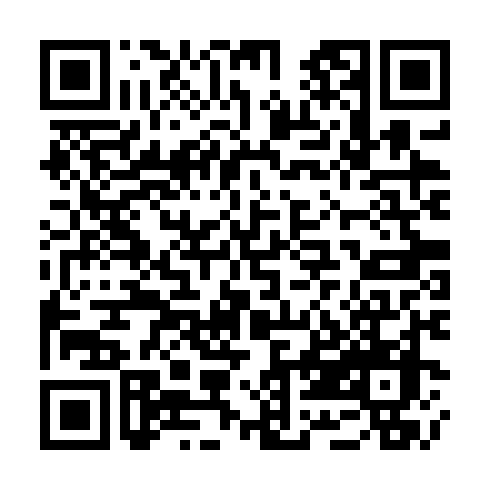 Ramadan times for Abdul Rahman Rahar, PakistanMon 11 Mar 2024 - Wed 10 Apr 2024High Latitude Method: Angle Based RulePrayer Calculation Method: University of Islamic SciencesAsar Calculation Method: ShafiPrayer times provided by https://www.salahtimes.comDateDayFajrSuhurSunriseDhuhrAsrIftarMaghribIsha11Mon5:185:186:3612:323:556:286:287:4612Tue5:165:166:3412:313:556:296:297:4713Wed5:155:156:3312:313:566:296:297:4714Thu5:145:146:3212:313:566:306:307:4815Fri5:135:136:3112:303:566:306:307:4816Sat5:125:126:3012:303:566:316:317:4917Sun5:115:116:2912:303:566:316:317:5018Mon5:105:106:2812:303:566:326:327:5019Tue5:085:086:2712:293:566:336:337:5120Wed5:075:076:2512:293:566:336:337:5121Thu5:065:066:2412:293:566:346:347:5222Fri5:055:056:2312:283:566:346:347:5323Sat5:045:046:2212:283:566:356:357:5324Sun5:025:026:2112:283:566:356:357:5425Mon5:015:016:2012:283:566:366:367:5426Tue5:005:006:1912:273:566:366:367:5527Wed4:594:596:1712:273:566:376:377:5628Thu4:574:576:1612:273:566:376:377:5629Fri4:564:566:1512:263:566:386:387:5730Sat4:554:556:1412:263:566:386:387:5831Sun4:544:546:1312:263:566:396:397:581Mon4:524:526:1212:253:566:406:407:592Tue4:514:516:1112:253:566:406:408:003Wed4:504:506:0912:253:566:416:418:004Thu4:494:496:0812:253:566:416:418:015Fri4:474:476:0712:243:566:426:428:026Sat4:464:466:0612:243:566:426:428:027Sun4:454:456:0512:243:556:436:438:038Mon4:444:446:0412:233:556:436:438:049Tue4:424:426:0312:233:556:446:448:0410Wed4:414:416:0212:233:556:446:448:05